What will we be learning?Year 12 Plant Transport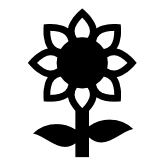 Why this? Why now?Previous Learning Future Learning Enquiry ProcessesAnalyse Patterns, Draw conclusions, Present data, Justify opinions, Collect data, Present data, Plan variablesKey Words:Cohesion-tension theoryCompanion cellEvaporationGuard cellsHumidityLigninMass flowMesophyll Palisade cells PhloemPotometerSieve-tube elementSink cellsSource cellsStoma (plural stomata) TensionTranslocationTranspirationXerophyteXylemWhat will we learn?About the need for transport systems in multicellular plantsAbout the structure and function of the vascular system in the roots, stems and leaves of herbaceous dicotyledonous plantsHow to examine and draw stained sections of plant tissue to show the distribution of xylem and phloemAbout the process of transpiration and how environmental factors affect transpiration rateHow to estimate transpiration rates using practical investigationsHow water is transported into the plant, through the plant and to the air surrounding the leavesAbout adaptations of plants to the availability of water in their environment
Misconceptions in this topicWhat will we learn?About the need for transport systems in multicellular plantsAbout the structure and function of the vascular system in the roots, stems and leaves of herbaceous dicotyledonous plantsHow to examine and draw stained sections of plant tissue to show the distribution of xylem and phloemAbout the process of transpiration and how environmental factors affect transpiration rateHow to estimate transpiration rates using practical investigationsHow water is transported into the plant, through the plant and to the air surrounding the leavesAbout adaptations of plants to the availability of water in their environment
Misconceptions in this topicKey Words:Cohesion-tension theoryCompanion cellEvaporationGuard cellsHumidityLigninMass flowMesophyll Palisade cells PhloemPotometerSieve-tube elementSink cellsSource cellsStoma (plural stomata) TensionTranslocationTranspirationXerophyteXylemWhat opportunities are there for wider study?CareersEcology Brewing Forensics Horticulture Biochemistry Agriculture Food Science Laboratory Work Teaching Pharmacology Biotechnology Environmental scienceSTE(A)M https://highcliffe.sharepoint.com/sites/LearnSTEMWhat opportunities are there for wider study?CareersEcology Brewing Forensics Horticulture Biochemistry Agriculture Food Science Laboratory Work Teaching Pharmacology Biotechnology Environmental scienceSTE(A)M https://highcliffe.sharepoint.com/sites/LearnSTEMKey Words:Cohesion-tension theoryCompanion cellEvaporationGuard cellsHumidityLigninMass flowMesophyll Palisade cells PhloemPotometerSieve-tube elementSink cellsSource cellsStoma (plural stomata) TensionTranslocationTranspirationXerophyteXylemHow will I be assessed?End of topic assessment How will I be assessed?End of topic assessment Key Words:Cohesion-tension theoryCompanion cellEvaporationGuard cellsHumidityLigninMass flowMesophyll Palisade cells PhloemPotometerSieve-tube elementSink cellsSource cellsStoma (plural stomata) TensionTranslocationTranspirationXerophyteXylem